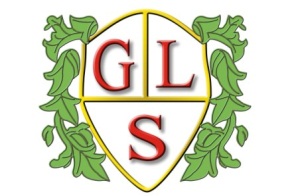 Rabbit Class Topics                      Spring Term 2023Maths Data handling and graph workMultiplication and division EnglishPoetry- Haiku, Limericks, Shape Poems and CalligramBalanced Arguments Science Characteristics of living things Waves- sound, energy and lightHistoryEgypt- how people lived  GeographyStudy of York ICTAlgorithms and Programming Multimedia Animation  Design/Food TechnologyHow electrical appliances workCreating dishes involving eggsSpanishSpanish Greetings Days of the WeekSpanish Instruments ArtStrike a PoseSteam Punk HatsPSHERelationships with others Bullying- what is it?PEFootballHandballREJudaism and BuddhismEaster storyHeroes and Villains in the Community